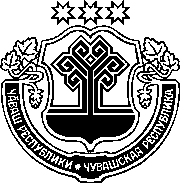 ЗАКОНЧУВАШСКОЙ РЕСПУБЛИКИО ВНЕСЕНИИ ИЗМЕНЕНИЙ В ЗАКОН ЧУВАШСКОЙ РЕСПУБЛИКИ "ОБ ОРГАНИЗАЦИИ МЕСТНОГО САМОУПРАВЛЕНИЯ В ЧУВАШСКОЙ РЕСПУБЛИКЕ"ПринятГосударственным СоветомЧувашской Республики5 сентября 2019 годаСтатья 1Внести в Закон Чувашской Республики от 18 октября 2004 года № 19 "Об организации местного самоуправления в Чувашской Республике" (Ведомости Государственного Совета Чувашской Республики, 2004, № 60; 2005, № 63, 64; 2006, № 66, 69, 72; 2007, № 73, 74; 2008, № 76, 77; 2009, 
№ 80, 81; 2010, № 84, 86, 87; 2011, № 89, 91; 2012, № 92 (том I), 94; газета "Республика", 2012, 5 октября, 29 декабря; Собрание законодательства Чувашской Республики, 2013, № 7; 2014, № 3, 9, 12; 2015, № 5, 10, 12; 2016, № 2, 6, 10; 2017, № 3, 9; газета "Республика", 2018, 21 февраля, 27 июня, 
26 сентября; 2019, 20 февраля) следующие изменения:1) пункт 4.1 части 1 статьи 6 признать утратившим силу;2) в части 1 статьи 8:а) пункт 21 после слов "территории, выдача" дополнить словами "градостроительного плана земельного участка, расположенного в границах поселения, выдача";б) в пункте 31.10 слова "государственном кадастре недвижимости" заменить словами "кадастровой деятельности";3) в пункте 28.8 части 1 статьи 9 слова "государственном кадастре недвижимости" заменить словами "кадастровой деятельности";4) в части 1 статьи 10:а) пункт 26 после слов "территории, выдача" дополнить словами "градостроительного плана земельного участка, расположенного в границах городского округа, выдача";б) пункт 33 после слов "условий для" дополнить словами "развития сельскохозяйственного производства,";в) в пункте 35.8 слова "государственном кадастре недвижимости" заменить словами "кадастровой деятельности";5) часть 1 статьи 10.1 дополнить пунктами 19 и 20 следующего содержания:"19) совершение нотариальных действий, предусмотренных законодательством, в случае отсутствия во входящем в состав территории городского округа и не являющемся его административным центром населенном пункте нотариуса;20) оказание содействия в осуществлении нотариусом приема населения в соответствии с графиком приема населения, утвержденным Нотариальной палатой Чувашской Республики.";6) в статье 16 слова "изменение статуса городского округа в связи 
с наделением его" заменить словами "изменение статуса муниципального округа в связи с наделением его статусом городского округа, изменение статуса городского округа в связи с наделением его статусом муниципального округа или";7) часть 2 статьи 20.1 изложить в следующей редакции:"2. Сход граждан, предусмотренный настоящей статьей, правомочен при участии в нем более половины обладающих избирательным правом жителей населенного пункта или поселения. В случае, если в населенном пункте отсутствует возможность одновременного совместного присутствия более половины обладающих избирательным правом жителей данного населенного пункта, сход граждан в соответствии с уставом муниципального образования, в состав которого входит указанный населенный пункт, проводится поэтапно в срок, не превышающий одного месяца со дня принятия решения о проведении схода граждан. При этом лица, ранее принявшие участие в сходе граждан, на последующих этапах участия в голосовании не принимают. Решение схода граждан считается принятым, если за него проголосовало более половины участников схода граждан.";8) в пункте 4 части 13 статьи 30 слова "частями 3, 4–6, 7, 72" заменить словами "частями 3, 31-1, 33, 4–6, 7–72";9) в пункте 12 части 6 статьи 31 слова "частями 3, 4–6, 7, 72" заменить словами "частями 3, 31-1, 33, 4–6, 7–72";10) в пункте 11 части 9 статьи 32 слова "частями 3, 4–6, 7, 72" заменить словами "частями 3, 31-1, 33, 4–6, 7–72";11) в статье 55.1:а) наименование после слова "Субсидии" дополнить словом ", дотации";б) часть 2 после слова "предоставлены" дополнить словами "дотации и";12) статью 57.1 дополнить частью 5 следующего содержания:"5. Бюджетам муниципальных образований из бюджетов других муниципальных образований могут быть предоставлены субсидии в соответствии с требованиями Бюджетного кодекса Российской Федерации.".Статья 2Настоящий Закон вступает в силу по истечении десяти дней после дня его официального опубликования.г. Чебоксары11 сентября 2019 года№ 59ГлаваЧувашской РеспубликиМ. Игнатьев